Istvan Bozsoki Mr Istvan Bozsoki joined the ITU in 1997 to work at the Space Department of the Radiocommunication Bureau and he was dealing with coordination and notification of satellite systems. In 2007 he moved to the Telecommunication Development Bureau and is responsible for spectrum management and broadcasting issues. Since April 2013 he is Head of Spectrum Management and Broadcasting Division.After obtaining his degree in telecommunication engineering at the Technical University Budapest in 1980 he spent 17 years at the Hungarian Communication Authority and he was dealing with technical and regulatory aspects of the spectrum management. Among others, he was responsible for the development of a computerized spectrum management system. Later, he was appointed as director of international affairs. He has a master degree in radiocommunications and broadcasting. 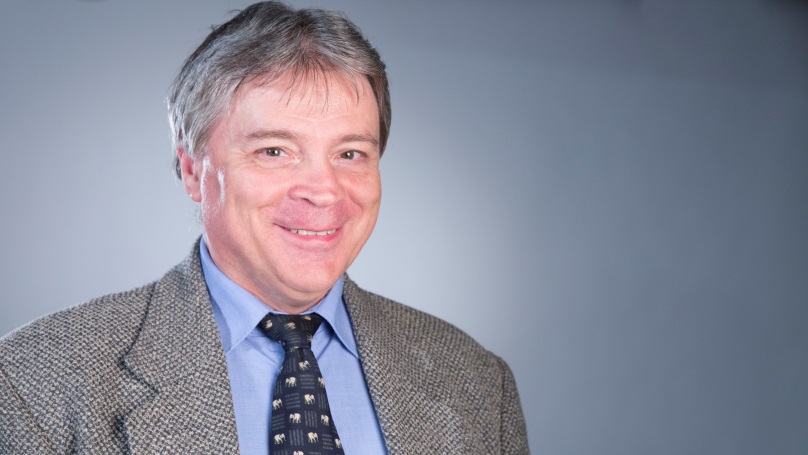 